2026 Lesotho Holidays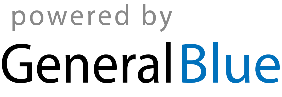 Lesotho 2026 CalendarLesotho 2026 CalendarLesotho 2026 CalendarLesotho 2026 CalendarLesotho 2026 CalendarLesotho 2026 CalendarLesotho 2026 CalendarLesotho 2026 CalendarLesotho 2026 CalendarLesotho 2026 CalendarLesotho 2026 CalendarLesotho 2026 CalendarLesotho 2026 CalendarLesotho 2026 CalendarLesotho 2026 CalendarLesotho 2026 CalendarLesotho 2026 CalendarLesotho 2026 CalendarLesotho 2026 CalendarLesotho 2026 CalendarLesotho 2026 CalendarLesotho 2026 CalendarLesotho 2026 CalendarJanuaryJanuaryJanuaryJanuaryJanuaryJanuaryJanuaryFebruaryFebruaryFebruaryFebruaryFebruaryFebruaryFebruaryMarchMarchMarchMarchMarchMarchMarchSuMoTuWeThFrSaSuMoTuWeThFrSaSuMoTuWeThFrSa123123456712345674567891089101112131489101112131411121314151617151617181920211516171819202118192021222324222324252627282223242526272825262728293031293031AprilAprilAprilAprilAprilAprilAprilMayMayMayMayMayMayMayJuneJuneJuneJuneJuneJuneJuneSuMoTuWeThFrSaSuMoTuWeThFrSaSuMoTuWeThFrSa12341212345656789101134567897891011121312131415161718101112131415161415161718192019202122232425171819202122232122232425262726272829302425262728293028293031JulyJulyJulyJulyJulyJulyJulyAugustAugustAugustAugustAugustAugustAugustSeptemberSeptemberSeptemberSeptemberSeptemberSeptemberSeptemberSuMoTuWeThFrSaSuMoTuWeThFrSaSuMoTuWeThFrSa1234112345567891011234567867891011121213141516171891011121314151314151617181919202122232425161718192021222021222324252626272829303123242526272829272829303031OctoberOctoberOctoberOctoberOctoberOctoberOctoberNovemberNovemberNovemberNovemberNovemberNovemberNovemberDecemberDecemberDecemberDecemberDecemberDecemberDecemberSuMoTuWeThFrSaSuMoTuWeThFrSaSuMoTuWeThFrSa1231234567123454567891089101112131467891011121112131415161715161718192021131415161718191819202122232422232425262728202122232425262526272829303129302728293031Jan 1	New Year’s DayMar 11	Moshoeshoe DayApr 3	Good FridayApr 6	Easter MondayMay 1	Workers’ DayMay 14	Ascension DayMay 25	Africa Day/ Heroes’ DayJul 17	King Letsie III’s BirthdayOct 4	Independence DayDec 25	Christmas DayDec 26	Boxing Day